令和○○年○○月○○日新興団地にお住いの皆様へ○○町内会　会長　○○　○○○○町内会への加入のお誘い時下、皆様におかれましては、ますますご清祥のこととお喜び申し上げます。さて、私達「○○町内会」は、○○○東１丁目、２丁目、３丁目及び西１丁目、２丁目に居住する住民○○○世帯、○○班で組織しております。○○町内会では、全員（一世帯）当たり月額○○○円の会費で、会員相互の連帯と親睦を図りながら、下記のような活動方針・活動目標をかかげ、具体的な事業計画により町内会を運営しています。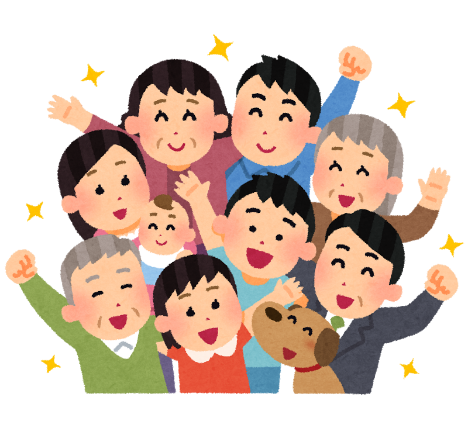 ○活動方針　　「安全で明るく住み良いまちづくり」○活動目標・安全・安心・安定して住める環境づくり・高齢社会、福祉社会と青少年の健全育成・住民参加による○○○文化づくり年間の事業計画として、県や市の広報紙等の配布、町内会だよりの発行、「敬老の日祝賀会」の開催、ごみ収集所の設置と管理、地区内の一斉清掃、防犯灯の設置や電球交換と電気代の支払い、○○消防分団への負担金支援、子ども会等への助成などがあります。特に、町内会発足当時からの「○○夏まつり」は、地域の連帯感を深め、青少年健全育成の大きな力になっています。「地域の子どもは、地域で育てよう」といいます。「遠くの親戚より近くの他人」何か困ったことが起こった時に、最も頼りになるのが顔なじみの近隣の住民ではないでしょうか。〇〇町内会では、これからも住民のための町内会の活動を推進し、近隣関係の融和を深め、誰もがいつまでも安心して暮らせる地域社会を築き上げていきたいと考えていますので、町内会にご加入くださいますようお願いします。※役員名簿を添える場合は、本人の同意が必要です。